                         Fiche d’adhésion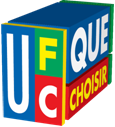 Adhésion 1 an - bulletin d'information gratuit.- adhésion simple : 3000 frs- adhésion couple : 5000 frsRèglement par :- chèque à l'ordre de UFC Que Choisir Nouvelle Calédonie ou - virement à : SGCB - U.F.C. - QUE CHOISIR NC 18319 06701 10559327019 30Merci de remplir ci-dessous EN LETTRE MAJUSCULENOM : Prénom : Adresse : Code postal :                             Ville : Adresse de messagerie : Numéro de téléphone : Il s’agit d’une :   Première adhésion                             Ré- adhésion            Je souhaite participer en tant que bénévole :  oui         non Mode de règlement : Chèque.  N°                       Banque                                    Virement.Montant total du règlement:                          Je note que l'association fonctionne grâce au travail des bénévoles qui y consacrent une grande partie de leur temps libre et que l'aide au traitement des litiges est réservée à ses seuls adhérents. L'argumentation développée se base sur les documents que je fournis à l'association et sur la sincérité de mes déclarations. Fait à :                               le :Signature :UFC Que Choisir Nouvelle Calédonie : Association Loi de 1901.Le montant de la cotisation annuelle demandée, ne constitue pas la contrepartie financière du service fourni, n'implique pas l'obligation d'une prestation de service de l'UFC que Choisir, ni la nécessité d'obtenir une satisfaction totale et entière dans le règlement du litige, mais un soutien dudit mouvement consumériste national et la couverture des frais réels de fonctionnement.            UFC QUE CHOISIR NOUVELLE CALÉDONIE 8 Rue Lacave-Laplagne BP 2357                          			98846 Nouméa Cedex  TELEPHONE - FAX 28 51 20